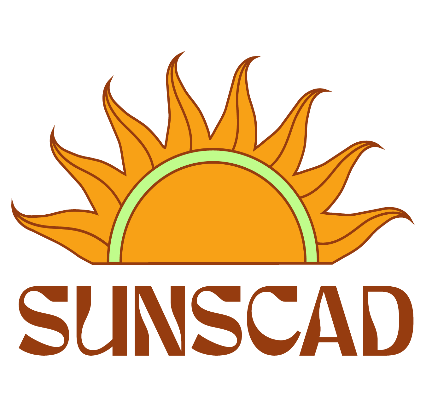 Executive Meeting Minutes                                                              	Date: February 29, 2024Present: Owen, Alexandra, Kalani, Mohammed, KarinaRegrets: ChrisAbsent: PrabnoorChair: KalaniSecretary: KarinaKalani calls the meeting to order at 11:31 amKalani begins the meeting by acknowledging we are in Mi’kma’ki, the territory of the Mi’kmaq. As Treaty people, we are committed to reconciliation. This territory is covered by the “Treaties of Peace and Friendship” which Mi’kmaq and Wolastoqiyik (Maliseet) peoples first signed with the British Crown in 1725. As a union of students operating within a colonizing university, we must fulfill our responsibility to fight collectively and collaboratively for such outcomes as free and universal education, which are themselves aspects of the project of decolonization, as well as other outcomes which are in the interest of First Nations students at NSCAD. We recognize that Nova Scotia is the home to over 50 African Nova Scotian communities, whose culture, heritage and histories have been, and remain a key part of this province for more than 400 years.Agenda: Owen motions to approve the agenda, unanimous. Motion passedMinutes: Tabled till next meetingSignatures:                                                                                                              	____________________________                      ____________________________    	Exec Member                                 	    Resource CoordinatorReportsOwenPublicized and participated in Nex Benedict vigilAttended BOG Advancement Committee meetingMet with President of King’s College Student UnionParticipated in Anti-oppression trainingChrisBudget Advisory Committee meetingFinance and Physical Resources Committee meetingSpoke to accountant at Sutherland WattSpoke to students about lounge ideas, concerns about course loadOSE trying to track down where gift card funding is coming fromSpoke to Jesse Malott about Foodbank concernsPrabnoorN/AMohammedN/AAlexandraN/ALogo updateMohammed received a submission for the BIPOC Collective logo competition, shares the logo with executives for approvalMohammed motions that we accept this logo to be used for BIPOC Collective, unanimous, motion passed11:42 am- Owen motions to go in camera11:56 am- Owen motions to go out of cameraPrepare T1044 tax formsChris is not present to elaborate on this motion, we will contact her and do this as an email motionEmail to studentsMention that committees have been formed, Pigeon Press, safer sex products now availableOwen will send the draft email to executives by 3pm AST, will schedule to be sent to students at 8 amAlexandra requests that executives are allowed till 4 PM to respond, if no-one has notes, it can be sent as isOwen motions to adjourn the meeting, unanimous. Meeting adjourned at 12:05 pm